                                                                                                                                                               УТВЕРЖДАЮ                                                                     					                                                   директор школы                                                                                                                                                                              Т.А. Спирина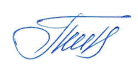                                                                                                                                                                                «01»  сентября   2020 годаРасписание   кружков и секций дополнительного образования для 1-11 классов на 2020 -2021 учебный годНаименованиеФИО руководителяКлассПНВТСРЧТПТСекция «Баскетбол»Истомин К.А.5-1118.30-19.3018.40-19.40Кружок «Танцевальный»Конькова О.Ф.(по согласованию)1-815.00-18.0015.00-18.00Кружок «Вокальный»Синичук Т.Ю.(по согласованию)1-814.00-16.0014.00-16.0014.00-16.00